К А Р А Р                                                                         П О С Т А Н О В Л Е Н И Е                                                                  №  2525                    « 19» ноября  .Об утверждении Плана мероприятий по формированию в муниципальном районе Нуримановский район Республики Башкортостан контрактной системы в сфере закупок товаров, работ, услуг для обеспечения муниципальных нуждВ целях     реализации положений Федерального закона от 05.04.2013 № 44-ФЗ «О контрактной системе в сфере закупок товаров, работ, услуг для обеспечения государственных и муниципальных нужд»:          1.Утвердить прилагаемый план мероприятий по формированию в муниципальном районе Нуримановский район Республики Башкортостан контрактной системы в сфере закупок товаров, работ, услуг для обеспечения муниципальных нужд в соответствии с положениями Федерального закона «О контрактной системе   в сфере закупок товаров, работ, услуг для обеспечения государственных и муниципальных нужд».2. Руководителям отделов Администрации муниципального района Нуримановский район Республики Башкортостан:обеспечить своевременное выполнение основных мероприятий в соответствии с планом мероприятий;ежеквартально, до 10 числа месяца, следующего за отчетным кварталом  направлять в отдел экономики Администрации муниципального района информацию о выполнении плана мероприятий.3.Отделу экономики Администрации муниципального района осуществлять мониторинг выполнения плана мероприятий.        4.Контроль за исполнением настоящего распоряжения возложить на  заместителя главы администрации муниципального района  Ахиярову В.Т.  Глава администрации                                                А.Р. Нусратуллин                                                                                                             									                                                                                                   Утвержден                                                                                                              	постановлением администрации							          	муниципального района      								Нуримановский район                                                                                                              	 Республики Башкортостан                                                                                                            	 от ___________ 2013г №Планмероприятий  по формированию в муниципальном районе Нуримановский район Республики Башкортостан контрактной системы в сфере закупок товаров, работ, услуг для обеспечения муниципальных нужд в соответствии с положениями Федерального закона «О контрактной системе в сфере закупок товаров, работ, услуг для обеспечения государственных и муниципальных нужд»БАШКОРТОСТАН РЕСПУБЛИКАһЫНУРИМАН РАЙОНЫМУНИЦИПАЛЬ РАЙОНХАКИМИӘТЕ452440, Кызылъяр ауылы, Совет урамы, 64Тел.(34776) 2-23-35, факс 2-23-35E-mail: adm32@presidentrb.ru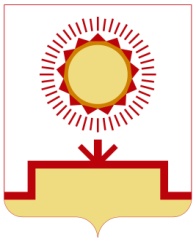 РЕСПУБЛИКА БАШКОРТОСТАНАДМИНИСТРАЦИЯ    МУНИЦИПАЛЬНОГО РАЙОНА    НУРИМАНОВСКИЙ  РАЙОН452440, с. Красная Горка, ул. Советская, 64Тел. (34776)2-23-35, факс 2-23-35E-mail: adm32@presidentrb.ru N п/п     Содержание мероприятия        Срок   реализации   Результат     мероприятия    Ответственные     исполнители   12345  1Определение     отдела экономики Администрации муниципального района Нуримановский район Республики Башкортостанпо  размещению   муниципальныхзаказов  органом местного самоуправления по регулированию        контрактной системы в сфере закупок         IV квартал2013 г.   правовые   актыАдминистрации МР             Отдел экономики и инвестиции Администрации МР     2Определение     Муниципального казенного учреждения Центр бухгалтерского обслуживания муниципального района Нуримановский район Республики Башкортостан уполномоченным учреждением  на   определение поставщиков        (подрядчиков, исполнителей)   для   заказчиков муниципального района Нуримановский район Республики Башкортостан         IV квартал2013 г.   правовые   актыАдминистрации МР             МКУ ЦБО МР Нуримановский район РБ     3Разработка   порядкавзаимодействия   муниципальныхзаказчиков   с    уполномоченнымучреждением                         IV квартал2013 г.   правовые   актыАдминистрации МР             МКУ ЦБО МР Нуримановский район РБ     4Внесение изменений в Положение об отделе экономики и инвестиций администрации муниципального района Нуримановский районРеспублики    Башкортостан                            IV квартал2013 г.   правовые   актыАдминистрации МР             Отдел экономики и инвестиции Администрации МР     5Подготовка и  внесение изменений нормативные   акты, регулирующие закупочные  процессы,  в   части приведения их в  соответствие  с положениями Федерального  закона "О контрактной системе  в  сфере закупок  товаров,  работ,  услуг для обеспечения государственных и муниципальных нужд"  (далее  -Закон N 44-ФЗ)                  IV квартал2013 г.   правовые   актыАдминистрации МР             Отделы Администрации МР     6Определение         Финансового управления Администрации МР Нуримановский район Республики Башкортостан органом местного самоуправления, уполномоченным на  осуществление контроля в сфере закупок        IV квартал2013 г.   правовые   актыАдминистрации МР             ФУ Администрации МР Нуримановский район РБ          7Внесение изменений в Положение о Финансовом управлении Администрации муниципального района Нуримановский район Республики Башкортостан                    IV квартал2013 г.   правовые   актыАдминистрации МР                          ФУ Администрации МР Нуримановский район РБ          8Подготовка и внесение  изменений в  нормативные   правовые   акты, регулирующие осуществление функций  по  контролю  в   сфере закупок, в части приведения их в соответствие    с    положениямиЗакона N 44-ФЗ                  IV квартал2013 г.   правовые   актыАдминистрации МР             ФУ Администрации МР Нуримановский район РБ          9Разработка порядка осуществления контроля в сфере закупок органом внутреннего     муниципального финансового контроля  Нуримановского района                   IV квартал2013 г.   правовые   актыАдминистрации МР             ФУ Администрации МР Нуримановский район РБ         10Обеспечение   созданиямуниципальными    заказчиками,бюджетными   учреждениямиконтрактной  службы  (назначение контрактных управляющих)        IV квартал2013 г.   правовые   актыАдминистрации МР             Отделы администрации МР,  13Разработка правил нормирования в сфере  закупок  товаров,  работ,услуг   для   обеспечения   нуждмуниципального района (далее -правила нормирования)           II квартал2014 г.   правовые   актыАдминистрации МР             Отдел экономики и инвестиции Администрации МР, ФУ Администрации МР Нуримановский район РБ            14Определение      дополнительногоперечня  товаров,  работ,  услугдля  обеспечения нужд муниципального района,  закупка   которыхосуществляется путем  проведения открытого аукциона в электронной форме                           II квартал2014 г.   правовые   актыАдминистрации МР             Отдел экономики и инвестиции Администрации МР 15Определение       дополнительныхслучаев  обязательногообщественного обсуждения закупок товаров,   работ,   услуг    для обеспечения муниципальных нужд,    а также   порядка  обязательного общественного обсуждения закупок в таких случаях                 II квартал2014 г.   правовые   актыАдминистрации МР             Отдел экономики и инвестиции Администрации МР, ФУ Администрации МР Нуримановский район РБ            16Определение  случаевосуществления        банковскогосопровождения        контрактов,предметом    которых    являютсяпоставки   товаров,   выполнениеработ,   оказание   услуг    длямуниципальных нужд                    II квартал2014 г.   правовые   актыАдминистрации МР             Отдел экономики и инвестиции Администрации МР, ФУ Администрации МР Нуримановский район РБ            17Установление    требований     котдельным  видам товаров, работ,услуг (в  том  числе  предельныхцен  товаров,  работ,  услуг)  и(или)  нормативных   затрат   наобеспечение функций заказчиков)на основании утвержденных правил  нормирования                    III       квартал   2014 г.   правовые   актыАдминистрации МР             Отделы Администрации МР         18Разработка порядка осуществления мониторинга      закупок  для обеспечения муниципальных нужд    IV квартал2014 г.   правовые   актыАдминистрации МР             Отдел экономики и инвестиции Администрации МР 19Разработка порядка формирования,утверждения  и  ведения   плановзакупок,   а    также    перечнядополнительной       информации,включаемой в планы закупок      IV квартал2014 г.   правовые   актыАдминистрации МР             Отдел экономики и инвестиции Администрации МР, ФУ Администрации МР Нуримановский район РБ            20Разработка порядка формирования,утверждения  и  ведения  планов-графиков   закупок,   а    такжеперечня  дополнительнойинформации, включаемой в  планы-графики закупок                 IV квартал2014 г.   правовые   актыАдминистрации МР             Отдел экономики и инвестиции Администрации МР, ФУ Администрации МР Нуримановский район РБ           